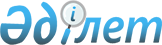 О внесении изменения в постановление Правительства Республики Казахстан от 11 августа 1999 года N 1133
					
			Утративший силу
			
			
		
					Постановление Правительства Республики Казахстан от 24 декабря 1999 года N 1980. Утратило силу с 1 февраля 2000 г. - постановлением Правительства РК от 28 января 2000 г. N 137 ~P000137.
      Сноска. Утратило силу постановлением Правительства РК от 28.01.2000 № 137 (вступает в силу с 01.02.2000).
      Правительство Республики Казахстан постановляет: 
      1. Внести в постановление Правительства Республики Казахстан от 11 августа 1999 года N 1133 P991133_ "О внесении изменений в постановление Правительства Республики Казахстан от 26 июля 1998 года N 608 P980608_ " (САПП Республики Казахстан, 1999 г., N 40, ст. 354) следующее изменение: 
      в пункте 2 слова "1 января 2000 года" заменить словами "1 февраля 2000 года". 
      2. Настоящее постановление вступает в силу со дня подписания и подлежит опубликованию. 
      Премьер-Министр
        Республики Казахстан   
      (Специалисты: Склярова И.В.,
                    Цай Л.Г.)      
					© 2012. РГП на ПХВ «Институт законодательства и правовой информации Республики Казахстан» Министерства юстиции Республики Казахстан
				